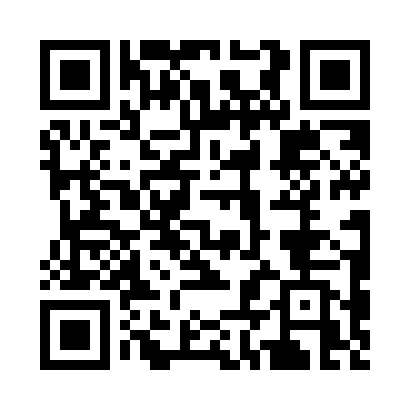 Prayer times for Langenstein, AustriaWed 1 May 2024 - Fri 31 May 2024High Latitude Method: Angle Based RulePrayer Calculation Method: Muslim World LeagueAsar Calculation Method: ShafiPrayer times provided by https://www.salahtimes.comDateDayFajrSunriseDhuhrAsrMaghribIsha1Wed3:325:4312:594:598:1610:182Thu3:295:4112:594:598:1810:213Fri3:275:3912:595:008:1910:234Sat3:245:3812:595:008:2110:255Sun3:215:3612:595:018:2210:286Mon3:185:3512:595:028:2310:307Tue3:165:3312:595:028:2510:338Wed3:135:3212:595:038:2610:359Thu3:105:3012:595:038:2810:3710Fri3:085:2912:585:048:2910:4011Sat3:055:2712:585:048:3010:4212Sun3:025:2612:585:058:3210:4513Mon2:595:2512:585:058:3310:4714Tue2:575:2312:585:068:3410:5015Wed2:545:2212:585:068:3610:5216Thu2:515:2112:585:078:3710:5517Fri2:485:2012:585:078:3810:5718Sat2:465:1812:595:078:3911:0019Sun2:435:1712:595:088:4111:0320Mon2:425:1612:595:088:4211:0521Tue2:415:1512:595:098:4311:0822Wed2:415:1412:595:098:4411:0923Thu2:415:1312:595:108:4511:0924Fri2:405:1212:595:108:4711:1025Sat2:405:1112:595:118:4811:1026Sun2:405:1012:595:118:4911:1127Mon2:395:0912:595:128:5011:1128Tue2:395:0812:595:128:5111:1229Wed2:395:081:005:128:5211:1230Thu2:395:071:005:138:5311:1331Fri2:385:061:005:138:5411:13